«УТВЕРЖДАЮ»________________            « Согласованно»_____________________ Директор МБОУ                                            И/о начальника МКУ «Управление образования МР  «СОШ№1 п.Белиджи»                                  «Дербентский район»  Ибрагимов Э. К.Залова И. А.М.п.«10» ноября 2020 года                  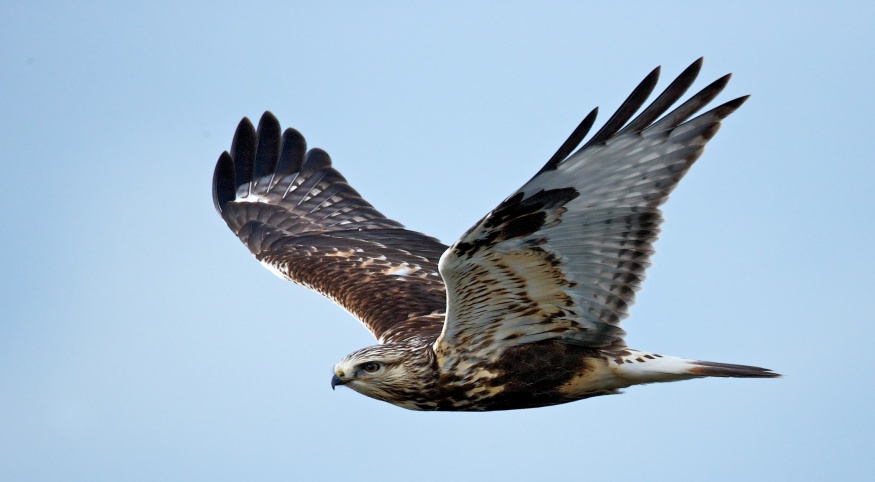   Девиз:Как стрела, мы будем мчаться,
Вам за нами не угнаться!                                   ПОЛОЖЕНИЕ о школьном спортивном клубе (ШСК)  «СОКОЛ»МБОУ СОШ №1 им.М.Ярагского п. Белиджи» Дербентского района Республики Дагестан I. Общие положения. 1.1. Создание школьного спортивного клуба на базе МБОУ «СОШ №1 п.Белиджи» обусловлено необходимостью: • повышения массовости занятий школьниками физической культурой и спортом в целях поэтапного достижения показателя не менее 80 % детей, вовлеченных в систематический процесс физического и спортивного совершенствования; • удовлетворения потребности обучающихся школы и их родителей (законных представителей) в более широком спектре предоставляемых им физкультурно-оздоровительных и спортивных услуг; • эффективного использования имеющейся учебно-спортивной базы и кадрового потенциала в области физической культуры и спорта; • расширения возможностей школьного спорта как фактора сплочения педагогического, ученического и родительского состава лицея; • повышения статуса отделения дополнительного образования детей в развитии физкультурно-спортивной, спортивно-технической, туристско- краеведческой и военно-патриотической направленности. 1.2. Целью создания школьного спортивного клуба является развитие мотивации личности к физическому развитию. 1.3. Основными задачами создания и деятельности клуба являются: • пропаганда здорового образа жизни, личностных и общественных ценностей физической культуры и спорта; • формирование у детей мотивации и устойчивого интереса к укреплению здоровья, физическому и спортивному совершенствованию; • вовлечение учащихся в систематические занятия физической культурой и спортом;• совершенствование организации различных форм физкультурно-оздоровительной и спортивно-массовой работы с детьми и подростками; • воспитание у обучающихся чувства гордости за своё общеобразовательной учреждение, развитие культуры и традиций создания спортивных команд и их болельщиков; • рост спортивных достижений учащихся школы. 1.4. Достижение указанных целей и задач осуществляется в единстве с общими образовательными и воспитательными целями МБОУ «СОШ №1 п.Белиджи» 1.5. Клуб  имеет собственное наименование –«СОКОЛ», флаг и спортивную эмблему и является одной из форм ученического самоуправления в МБОУ «СОШ №1 п.Белиджи» 1.6. Деятельность клуба осуществляется в соответствии с законом РФ «Об образовании», законом РФ «О физической культуре и спорте в Российской Федерации», распоряжением Комитета по образованию от 01.07.2004 № 291-р «Об упорядочении деятельности образовательных учреждений по развитию дополнительного образования детей на базе учреждений общего и начального профессионального образования». II.  Основы деятельности. 2.1. Основными принципами создания и деятельности школьного спортивного клуба являются добровольность, равноправие, сотрудничество детей и взрослых, самоуправление и соблюдение законности. 2.2. Основной деятельностью школьного спортивного клуба является: • проведение широкой пропаганды физической культуры и спорта в школе; • информирование обучающихся школы и их родителей (законных представителей) о развитии спортивного движения, о массовых и индивидуальных формах физкультурно-оздоровительной и спортивной работы, используемых в образовательном учреждении; • содействие реализации образовательных программ дополнительного образования детей физкультурно-спортивной, спортивно-технической, туристско-краеведческой и военно-патриотической направленности; • проведение спортивно-массовых мероприятий и соревнований среди обучающихся; • создание и подготовка команд обучающихся по различным видам спорта для участия в межшкольных, муниципальных, районных и городских соревнованиях; • организация различных форм активного спортивно-оздоровительного отдыха обучающихся; • оказание помощи дошкольным образовательным учреждением микрорайона в организации различных форм физкультурно-оздоровительной работы с детьми. 2.3. Деятельность школьного спортивного клуба должна быть согласована с планом работы ОУ и с календарным планом спортивных мероприятий ОУ.III. Права и обязанности членов клуба «СОКОЛ». 3.1. Членами клуба могут быть учащиеся школы, преимущественно занимающиеся в объединениях дополнительного образования детей физкультурно-спортивной, спортивно-технической, туристко-краеведческой и военно-патриотической направленности, педагогические работники, родители (законные представители) обучающихся, а также действующие спортсмены и ветераны спорта. 3.2. Все члены клуба имеют равные права и несут равные обязанности. 3.3. Члены клуба имеют право: • избирать и быть избранными в руководящий орган клуба; • участвовать во всех мероприятиях, проводимых клубом; • вносить предложения по вопросам совершенствования деятельности клуба; • использовать символику клуба; • входить в состав сборной команды клуба; • получать всю необходимую информацию о деятельности клуба. 3.4. Члены клуба обязаны: • соблюдать Положение о школьном спортивном клубе; • выполнять решения, принятые Советом клуба; • бережно относиться к оборудованию, сооружениям и иному имуществу ОУ; • показывать личный пример здорового образа жизни и культуры болельщика. IV. Руководство деятельностью клуба. 4.1. Руководящим органом самоуправления клуба является Совет клуба, состоящий из представителей объединений обучающихся, родителей (законных представителей), педагогического коллектива и представителей социальных партнёров клуба. 4.1.1. В состав Совета клуба, как правило, входят 7 - 11 человек. 4.1.2. Обязанности между членами Совета клуба распределяются самостоятельно. 4.1.3. Решения Совета клуба правомочны, если на заседании присутствуют не менее 2/3 от общего числа членов Совета. 4.1.4. Решения принимаются на заседаниях Совета клуба простым большинством голосов от общего числа присутствующих членов Совета. 4.1.5. Заседания Совета клуба проводятся не реже одного раза в три месяца и оформляются протоколом. 4.2. Совет клуба: • принимает решение о названии клуба; • утверждает символику клуба; • избирает Президента клуба; • утверждает план работы на год и ежегодный отчёт о работе клуба; • принимает решения о приеме и исключении членов клуба; • организует проведение общешкольных спортивных мероприятий; • отвечает за выполнения плана работы клуба, заслушивает отчёты членов4 клуба о выполнении запланированных мероприятий; • обеспечивает систематическое информирование обучающихся и родителей (законных представителей) о деятельности клуба; • обобщает накопленный опыт работы и обеспечивает развитие лучших традиций деятельности клуба; • готовит предложения директору школы о поощрении членов клуба, обеспечивших высокие результаты в организационной, физкультурно- оздоровительной и спортивно-массовой работе. 4.3. Президент клуба: • как правило, избирается из числа педагогических работников школы (учитель физической культуры, педагог-организатор, инструктор-методист, педагог дополнительного образования, заведующий бассейном и т. д.); • входит в состав Совета по должности, руководит его работой и является его председателем; • осуществляет взаимодействие с администрацией школы.V. Имущество и средства клуба. 5.1. За структурным подразделением ОУ – отделением Дополнительного образования детей, либо инфраструктурным объектом ОУ, на базе которого создан клуб, могут закрепляться помещения, оборудование и инвентарь, необходимые для осуществления деятельности клуба. 5.2. Клуб не может являться юридическим лицом и наделяться обособленным имуществом. 5.3. Структурное подразделение ОУ – отделение дополнительного образования детей, либо инфраструктурный объект ОУ, на базе которого создан клуб, имеет финансовое обеспечение в рамках единой сметы ОУ. Текущие расходы планируется по смете ОУ и оплачиваются из бюджетных и внебюджетных финансовых средств. 5.4. Количество ставок педагогического и обслуживающего персонала, привлекаемого к работе в клубе, определяется в соответствии с Методикой определения штатной численности работников государственных образовательных учреждений, непосредственно подчинённых Управлению образования Дербентского района, и государственных образовательных учреждений.